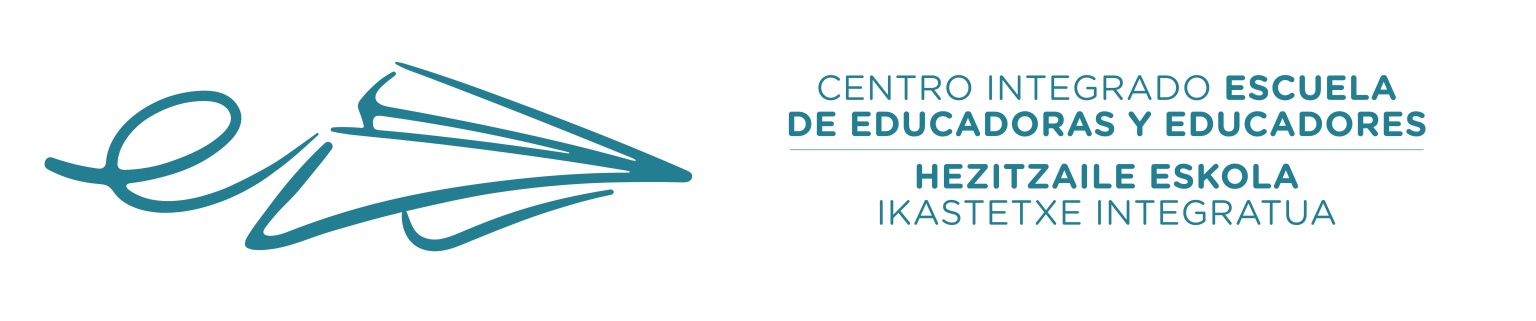 AÑO ACADEMICO EN EL QUE SE MATRICULA 2024/25MÓDULO EN EL QUE SE MATRICULA:	 Ámbitos de intervención para la promoción de igualdad		  Participación social de las mujeres		  Prevención de la violencia de género		  Información y comunicación con perspectiva de género		  Promoción del empleo femenino Formación en centros de trabajoPamplona, a ........ de .............. de 2024(Firma).................................................................cortar.............................................................C.I. ESCUELA DE EDUCADORES – HEZITZAILE ESKOLA I.I.D./Doña................................................................................., se encuentra matriculado/a como alumno/a Oficial en el ......... módulo de la Oferta Modular CGS Promoción de Igualdad de Género: Ámbitos de intervención para la promoción de igualdad		  Participación social de las mujeres		  Prevención de la violencia de género Información		  Información y comunicación con perspectiva de género		  Promoción del empleo femenino Formación en centros de trabajo	 Pamplona, a......... de ...........................de 2024Por la Secretaría del Centro(sello del centro)Requisitos de matriculación – Curso 2024/25La documentación necesaria para realizar correctamente la matriculación, será:1º- Impreso de matrícula debidamente cumplimentado.2º- Resguardo del ingreso en el siguiente nº de cuenta (La Caixa):               Nº de cuenta: ES13 2100 3693 2122 0028 5272        Por el importe de 15 €/módulo en concepto de recursos de aprendizaje y seguro escolar.       Nota: en el ingreso hacer constar el nombre y apellidos del alumno, así como el módulo correspondiente (Oferta Modular).3º- Fotocopia del DNI o NIE.4º- Una fotografía tamaño carnet, con el nombre completo al dorso.DATOS DEL ALUMNO/ADATOS DEL ALUMNO/ADATOS DEL ALUMNO/A1º APELLIDO:1º APELLIDO:2º APELLIDO:NOMBRE:NOMBRE:D.N.I.:FECHA NACIMIENTO:FECHA NACIMIENTO:LUGAR:DOMICILIO Calle/plaza:DOMICILIO Calle/plaza:DOMICILIO Calle/plaza:CODIGO POSTAL:LOCALIDAD:LOCALIDAD:PROVINCIA:TELEFONO:TELEFONO MÓVIL:TELEFONO:TELEFONO MÓVIL:DIRECCIÓN CORREO ELECTRÓNICO:   DIRECCIÓN CORREO ELECTRÓNICO:   DIRECCIÓN CORREO ELECTRÓNICO:   